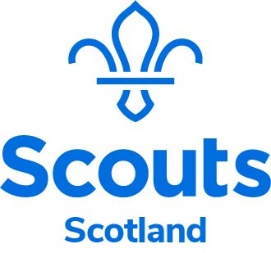 WELLBEING PLANNERNAME _____________________________	DATE ______________________________WAYS TO WELLBEINGACTIVITYMONTUESWEDTHURSFRISATSUNCONNECTCHOOSE YOUR OWN ACTIVITYCONNECTCHOOSE YOUR OWN ACTIVITYBE ACTIVECHOOSE YOUR OWN ACTIVITYBE ACTIVECHOOSE YOUR OWN ACTIVITYTAKE NOTICECHOOSE YOUR OWN ACTIVITYTAKE NOTICECHOOSE YOUR OWN ACTIVITYLEARNCHOOSE YOUR OWN ACTIVITYLEARNCHOOSE YOUR OWN ACTIVITYGIVECHOOSE YOUR OWN ACTIVITYGIVECHOOSE YOUR OWN ACTIVITY